【项目价值及特色】理论学习  标杆企业学习 —— 从“是什么”，到“人家怎么干”和“我怎么干”关注商业模式变革—— 学习互联网时代的游戏规则，改变赚钱方式！寻找企业转型之路——带领团队走出困境，发现商业“新大陆”！【课程结构】课堂学习 +标杆企业学习（游学）+ 实操培训【学    制】学制一年，每两个月一次,每次3天，共6次课。【学时地点】清华大学/标杆企业所在地【开课时间】2016年5月26-28日【学费标准】人民币46,800元/位（包含专家费 听课费 学习资料费 结业证书, 食宿费用自理）【证    书】学员完成全部课程，由清华大学教育培训管理处统一颁发清华长三角研究院主办的“互联网时代的商业模式变革研修班”结业证书，加盖“清华大学教育培训证书专用章”公章，证书编号可登录清华大学教育培训与认证网站查询，网址：http://thtm.tsinghua.edu.cn【课程结构与内容】 10门涵盖互联网领域的经典课程 课堂学习 + 标杆企业考察1  参观考察小米公司——学习小米移动互联网思维模式考察学习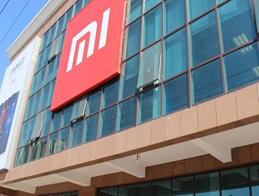 小米凭什么赢在移动互联？小米董事长雷军凭什么敢说5年内超越格力？2 参观考察腾讯公司——学习互联网企业文化建设实践考察学习腾讯公司是中国最早也是当前中国市场上最大的互联网即时通信软件开发商，也是中国最大的互联网公司之一。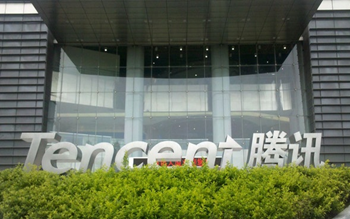 3  参观考察阿里巴巴公司——学习电子商务创新管理之道考察学习阿里巴巴—全球第一，七剑合一。马云将淘宝、一淘、天猫、聚划算、阿里国际、阿里小企业和阿里云称为“七剑”，宣布调整为七大事业群，此番整合让阿里有了全球最完整的电子商务链条。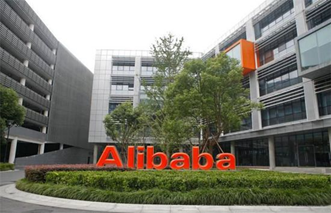 公司于2014年9月于纽交所上市。4  参观考察京东集团---学习 京东是中国最大的自营式电商企业，2015年3月，活跃用户数达到10520万人，2014年11月20日，在浙江乌镇出席首届世界互联网大会的中共中央政治局委员、国务院副总理马凯介绍，京东等4家企业进入全球互联网公司十佳企业。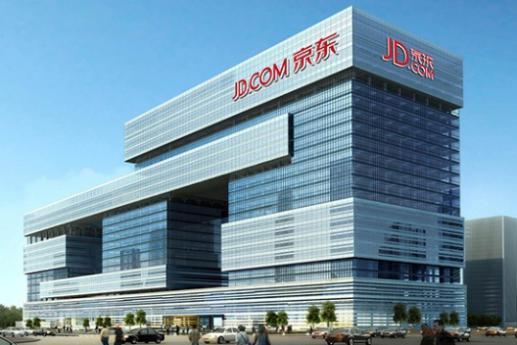 	学 习 申 请 表	以往部分授课专家余明阳  上海交通大学教授,战略与营销品牌专家曹峰光   独立产业研究机构HinTone合伙人黄圣陶   互联网盈利模式问题专家。张有为   资深网商,十佳博客大师谭小平   某O2O网站董事长王立新   北京邮电学院教授徐志斌   《社交红利》作者,腾讯公司总监姜旭平   清华大学教授黎万强   小米科技联合创始人。谢  平   中国投资有限责任公司副总经理黄  嵩   北京大学投资银行学会会长唐  彬   易宝支付CEO及联合创始人刘大伟   宜信公司高级副总裁韩秀云   清华大学经管学院博士、宏观经济学者 刘启明   盖洛普（中国）公司副总裁黄  若   天猫创始人，原当当网COO（首席运营官）天  机   阿里巴巴集团靳  毅   京东集团金融刘福垣  经济学家董  刚   中科招商集团云投汇董事长郑  林   人人投董事长罗明雄,  京北金融董事长, 互联网金融十大领军人物温元凯   经济学家金  超   国务院国资委研究中心特邀专家童大焕   当今国内最活跃的时评人之一，视角独特、文笔犀利吴小庆  一带一路战略研究专家周  立   清华大学教授孙  超   海尔电商谢逢时   O2O研究专家报名人信息姓 名性别性别职务手 机单位名称报名人信息报名人信息邮 箱Q  Q 报名人信息微信号座 机报名人信息               学习诉求表述               学习诉求表述               学习诉求表述               学习诉求表述               学习诉求表述               学习诉求表述报名人信息对课程具体诉求对课程具体诉求报名人信息对标杆企业学习的期望对标杆企业学习的期望是否愿意去标杆企业学习:  是否愿意去标杆企业学习:  是否愿意去标杆企业学习:  是否愿意去标杆企业学习:  报名人信息对标杆企业学习的期望对标杆企业学习的期望希望去哪些企业:希望去哪些企业:希望去哪些企业:希望去哪些企业:报名人信息对宏观类课程学习的诉求对宏观类课程学习的诉求希望占到总课程的百分比:  希望占到总课程的百分比:  希望占到总课程的百分比:  希望占到总课程的百分比:  报名人信息对宏观类课程学习的诉求对宏观类课程学习的诉求希望学习的内容: 希望学习的内容: 希望学习的内容: 希望学习的内容: 报名人信息对实操课程的诉求对实操课程的诉求希望占到总课程的百分比:  希望占到总课程的百分比:  希望占到总课程的百分比:  希望占到总课程的百分比:  报名人信息对实操课程的诉求对实操课程的诉求希望学习的内容: 希望学习的内容: 希望学习的内容: 希望学习的内容: 单位审核意见学习申请流程索取申请表 13520275320 将报名表填好后传真至： 010-69729883或发送电子邮件到 893774932@qq.com发送“入学通知书”将学费汇入指定账户:     户  名：清华大学    开户行：工行北京分行海淀西区支行    帐  号：0200004509089131550    汇款用途：** 班 ***学员学费持入学通知书及汇款底单报到入学索取申请表 13520275320 将报名表填好后传真至： 010-69729883或发送电子邮件到 893774932@qq.com发送“入学通知书”将学费汇入指定账户:     户  名：清华大学    开户行：工行北京分行海淀西区支行    帐  号：0200004509089131550    汇款用途：** 班 ***学员学费持入学通知书及汇款底单报到入学索取申请表 13520275320 将报名表填好后传真至： 010-69729883或发送电子邮件到 893774932@qq.com发送“入学通知书”将学费汇入指定账户:     户  名：清华大学    开户行：工行北京分行海淀西区支行    帐  号：0200004509089131550    汇款用途：** 班 ***学员学费持入学通知书及汇款底单报到入学索取申请表 13520275320 将报名表填好后传真至： 010-69729883或发送电子邮件到 893774932@qq.com发送“入学通知书”将学费汇入指定账户:     户  名：清华大学    开户行：工行北京分行海淀西区支行    帐  号：0200004509089131550    汇款用途：** 班 ***学员学费持入学通知书及汇款底单报到入学索取申请表 13520275320 将报名表填好后传真至： 010-69729883或发送电子邮件到 893774932@qq.com发送“入学通知书”将学费汇入指定账户:     户  名：清华大学    开户行：工行北京分行海淀西区支行    帐  号：0200004509089131550    汇款用途：** 班 ***学员学费持入学通知书及汇款底单报到入学索取申请表 13520275320 将报名表填好后传真至： 010-69729883或发送电子邮件到 893774932@qq.com发送“入学通知书”将学费汇入指定账户:     户  名：清华大学    开户行：工行北京分行海淀西区支行    帐  号：0200004509089131550    汇款用途：** 班 ***学员学费持入学通知书及汇款底单报到入学